Приглашение к участию в установочном семинареПРОЕКТ МИНФИНА РОССИИ«СОДЕЙСТВИЕ ПОВЫШЕНИЮ УРОВНЯ ФИНАНСОВОЙ ГРАМОТНОСТИ НАСЕЛЕНИЯ И РАЗВИТИЮ ФИНАНСОВОГО ОБРАЗОВАНИЯВ РОССИЙСКОЙ ФЕДЕРАЦИИ»«Обучение студентов педагогических специальностей методике преподавания курсов финансовой грамотности в учреждениях общего, среднего профессионального и дополнительного образования в Российской Федерации»(контракт № FEFLP/QCBS-3.22)Москва, 02-03 октября 2019 г. Установочный семинар«Обучение студентов по программе «Финансовая грамотность и методика обучения»»для преподавателей вузов- победителей конкурсного отбора на обучение студентов педагогических направлений подготовки методике преподавания курсов финансовой грамотности в учреждениях общего, среднего профессионального и дополнительного образования.Южный федеральный университет и Институт МФЦ приглашают преподавателей вузов победителей- конкурсного отбора принять участие в установочном семинаре по вопросам обучения студентов педагогических направлений подготовки .Семинар пройдет по адресу: Москва, ул. Буженинова, д. 30, стр 1, Институт МФЦ, 3-й этаж, ауд. 312а.Возможно онлайн участие (в форме вебинара). Подтвердить участие можно по т. +7-495-921-2273, электронной почте help322@educenter.ru; seminar2@educenter.ru (контактное лицо – Мария Иванова). При участии в форме онлайн, сообщите адрес электронной почты (не позднее, чем за один рабочий день до начала семинара!), куда заблаговременно поступят логин и пароль для доступа к интернет-трансляции.Программа семинара прилагается на 2-х л.С уважением,Программа установочного семинараДень первый – 02 октября 2019 г.09.55-10.00Проверка связи с онлайн участниками.10.00-10.10Открытие. Приветствие участникам.Кирюхов Петр Эдуардович, канд. экон. наук, ректор Института МФЦ, ведущий преподаватель Контракта.10.10-11.40Преподавание курса в части раздела 1 «Основы финансовой грамотности» с использованием видеолекций.Григорьев Евгений Александрович, ведущий преподаватель Института МФЦ.11.40-12.00 перерыв12.00-13.30Обучение студентов – будущих учителей финансовой грамотности и методике ее преподавания: струкура программы, методические подходы.Финансовая грамотность как компетенция современного человека и педагога. Лавренова Екатерина Борисовна, канд. пед. наук, эксперт по образовательным программам Проекта, Консультант Минфина России, соавтор учебно-методических комплектов по финансовой грамотности для школьников.13.30 – 14.30 обед14.30-16.00Преподавание курса в части раздела 2 «Методика преподавания финансовой грамотности различным целевым группам обучающихся» с использованием видеолекций.Лавренова Екатерина Борисовна.16.00 – 16.15 перерыв16.15-17.00Организация занятий со студентами по разработке индивидуального педагогического проекта по финансовой грамотности (урок / занятие / мероприятие).Лавренова Екатерина Борисовна.День – второй 03 октября 2019 г.09.55-10.00Проверка связи с онлайн участниками10.00-11.00Методика мониторинга образовательного процесса при проведении обучения студентов педагогических направлений подготовки.Павловская Виктория Борисовна, первый проректор АНО «ИДПО МФЦ».11.00-11.15 перерыв11.15-12.45Преподавание темы 2.2.7. «Варианты внедрения финансовой грамотности в различные образовательные пространства общего, среднего профессионального и дополнительного образования». Особенности обучения финансовой грамотности на уроках по обязательным предметам.Лобанов Илья Анатольевич, научный сотрудник Центра социально – гуманитарного образования ИСРО РАО, учитель обществознания, Почетный работник общего образования Российской Федерации.12.45 – 13.30 обед13.30-15.00Преподавание курса по вариантивным модулям. Особенности методики обучения школьников, воспитанников и студентов СПО.Новожилова Наталья Васильевна, канд. пед. наук, доцент ГАОУ ВО МГПУ, эксперт по финансовой грамотности, Заслуженный учитель РФ.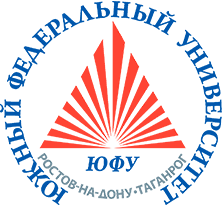 Ректор Института МФЦканд. экон. наук П.Э. Кирюхов директор Института истории и международных отношений Южного федерального университетад-р ист. наук В.Ю. Апрыщенко